ACKNOWLEDEGMENTS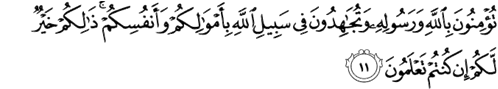 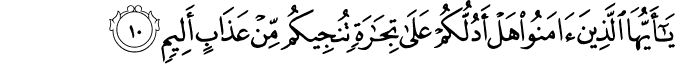 10. O ye who believe! Shall I show you a commerce that will save you from a painful doom?11. Ye should believe in Allah and His messenger, and should strive for the cause of Allah with your wealth and your lives. That is better for you, if ye did but know.The meanings:10. Hai orang-orang yang beriman, sukakah aku tunjukkan suatu perniagaan yang dapat menyelamatkanmu  dari azab yang pedih?11. (yaitu) kamu beriman kepada Allah dan Rasul-Nya dan berjihad di jalan Allah dengan harta dan jiwamu. Itulah yang lebih baik bagimu, jika kamu mengetahuinya.	First of all, the greatest gratitude to Allah SWT, the Almighty God for the blessing which has been given to the writer so that the writer finally completed this thesis in partial fulfillment of the requirements for the degree of Bachelor at the English Education, the Faculty of Teachers’ Training and Education, the University of Muslim Nusantara Al Washliyah Medan. This thesis could not have been accomplished without the guidance’s, suggestions, and comments from several people so that in this opportunity the writer would like to express her deep gratitude to the following people:Dr. KRT. Hardi Mulyono K. Surbakti., the rector of Muslim Nusantara University Al Washliyah.Drs. Samsul Bahri, M.Si., the dean of the Teachers’ Training and Education Faculty of Muslim Nusantara University Al Washliyah Medan.Rini Fadillah S.Pd, M.Hum., her consultant who gave  the command, critic and suggestion toward the writer in finishing the proposal.Zulfitri, SS., MA., the head of the English Education Department of Muslim Nusantara University Al Washliyah Medan.All of the lectures of the English Education Department of Muslim Nusantara University Al Washliyah Medan.All of the Academic Administration Staffs of Muslim Nusantara University Al Washliyah Medan.All of the Librarians of Muslim Nusantara University Al Washliyah Medan.Sumariati, S.Pd as a Teacher of SMA Budisatrya Medan who help and support the writer from sub missioned the research a thesis.The researcher’s beloved parents who always love, care, pray and give the advices and spirit so that the writer can grow up and can reach this position. The writer hopes both of you are always happy.For researcher beloved best friends Nia Safira Hardi who help, support and pray for the thesis.Finally, the writer realizes that this proposal is far from being perfect. Therefore, constructive suggestion is needed for the writer to continue the reasearch.							Medan,  August 2022							The researcher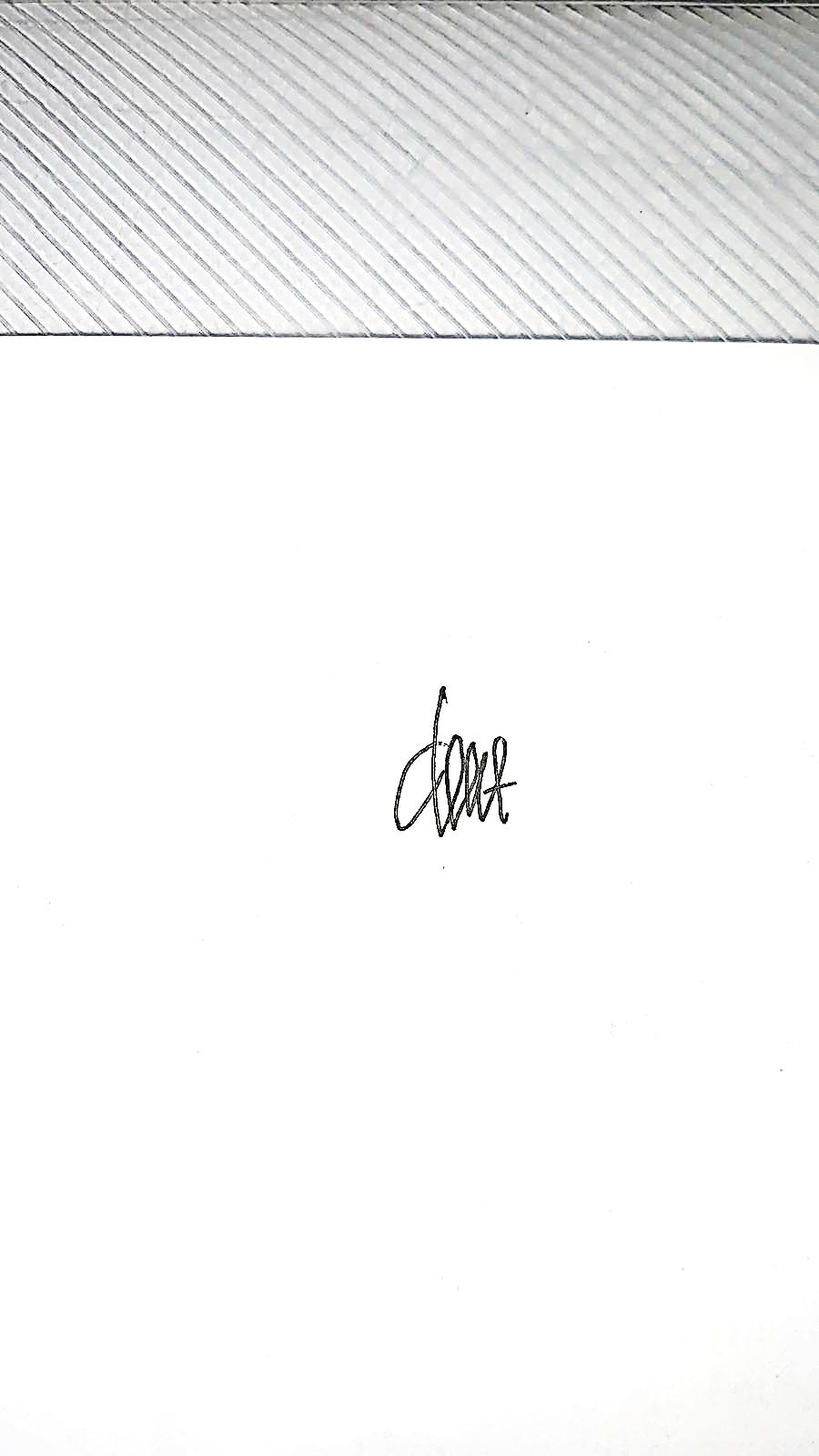                                                           Dinda Suryani